INVASIVE PROCEDURE SAFETY CHECKLIST: Chest Drain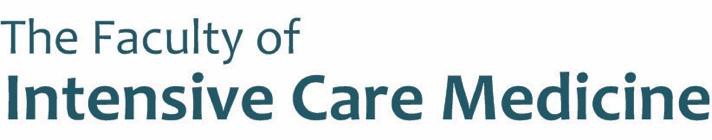 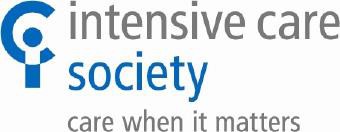 Guide to anatomical landmarks for ‘Safe Triangle’ for chest drain insertion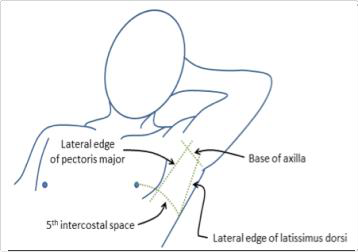 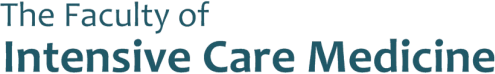 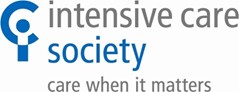 During ProcedureDuring ProcedureDuring ProcedureSterile Scrub/Gown and Gloves?YesChloraprep 2% to skin?YesLocal anaesthetic (if required)?YesLarge fenestrated drape Used?YesSTOP if unable to aspirate Air/fluid while infiltrating LA with green needleYesSide  L	R	Site 		LA used 	 Appearance of fluid 			Chest drain type 	Size 	FMethod of insertion: Surgical / SeldingerSamples sent for Microbiology  ⃝	Histology ⃝	MC&S ⃝Side  L	R	Site 		LA used 	 Appearance of fluid 			Chest drain type 	Size 	FMethod of insertion: Surgical / SeldingerSamples sent for Microbiology  ⃝	Histology ⃝	MC&S ⃝Side  L	R	Site 		LA used 	 Appearance of fluid 			Chest drain type 	Size 	FMethod of insertion: Surgical / SeldingerSamples sent for Microbiology  ⃝	Histology ⃝	MC&S ⃝Additional Comments/Adverse events Noted:Additional Comments/Adverse events Noted:Additional Comments/Adverse events Noted: